РЕШЕНИЕПОМШУÖМ«23» ноября 2023 года			                                                   № 3-19/100      пгт.Путеец, г.Печора,       Республика КомиОб утверждении базовой ставки арендной платы за пользование муниципальным имуществом городского поселения «Путеец» на 2024 годВ целях повышения эффективности использования муниципального имущества, находящегося в собственности городского поселения «Путеец», руководствуясь статьей 39 Устава муниципального образования городского поселения «Путеец», Совет городского поселения «Путеец» решил:Утвердить базовую ставку арендной платы на 2024 год:за аренду недвижимого имущества городского поселения «Путеец» в размере 1 646 рублей за 1 кв.м. в год для представителей малого и среднего предпринимательства;за аренду недвижимого  имущества городского поселения «Путеец» в размере 1 929 рублей за 1 кв.м. в год для иных хозяйствующих субъектов. Решение Совета городского поселения «Путеец» от 24.11.2022 года № 3-13/62 «Об утверждении базовой ставки арендной платы за пользование муниципальным имуществом городского поселения «Путеец» на 2023 год» считать утратившим силу с 01 января 2024 года.Обнародовать настоящее решение путем размещения на официальном сайте муниципального образования городского поселения «Путеец» (http://puteec-r11.gosweb.gosuslugi.ru).Контроль за выполнением настоящего решения возложить на постоянную комиссию Совета городского поселения «Путеец» по бюджету, экономической политике и имущественных отношений.Настоящее решение вступает в силу с 01 января 2024 года.СОВЕТГОРОДСКОГО ПОСЕЛЕНИЯ«ПУТЕЕЦ»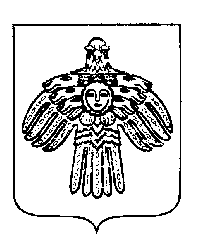  «ПУТЕЕЦ»КАР ОВМÖДЧÖМИНСАСÖВЕТГлава городского поселения «Путеец» -председатель Совета поселения               И.И. Лобовикова